PENGGUNAAN MODEL PROBLEM BASED LEARNING (PBL) UNTUK MENINGKATKAN PEMAHAMAN KONSEP SISWA KELAS IV SEMESTER 1 PEMBELAJARAN 4 SUBTEMA KEBERAGAMAN BUDAYA BANGSAKU DI SDN PUNTANGSARISKRIPSIDisusun untuk Memenuhi Salah Satu Syarat dalam Memperoleh Gelar Sarjana Pendidikan Guru Sekolah Dasar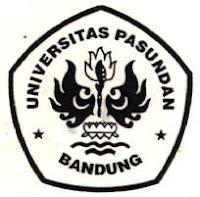 OlehResmi Asih Nurhasanah105060232PENDIDIKAN GURU SEKOLAH DASARFAKULTAS KEGURUAN DAN ILMU PENDIDIKANUNIVERSITAS PASUNDANBANDUNG2014